PRESSMEDDELANDE
Bästa körtipsen för att spara pengar under bilsemestern
Snart går de flesta svenskar på semester och många väljer bilen som främsta färdmedel till olika turistmål. Men att välja bilen kan bli en dyr historia om du inte kör rätt. Här kommer de bästa tipsen för att hålla nere kostnaderna under bilsemestern. 

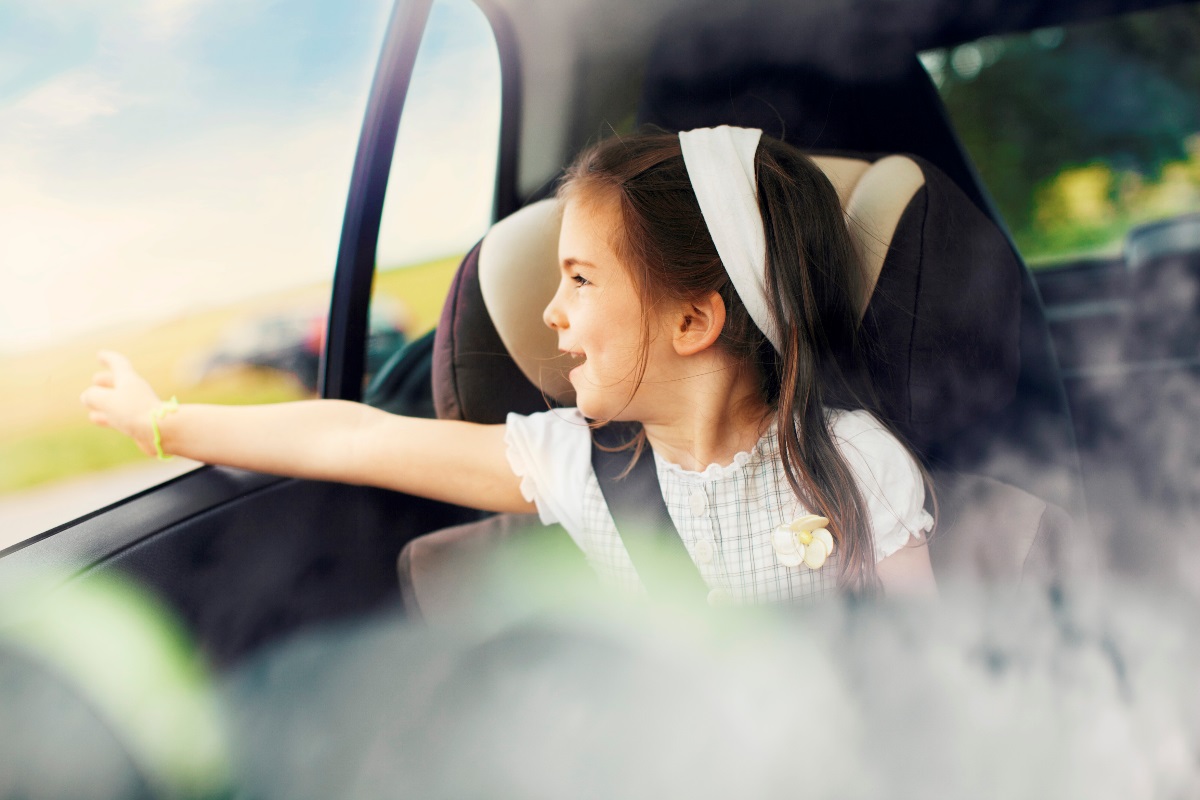 Nu inleds semesterperioden och många kommer att välja bilen för att ta sig till sommarstugan, kusterna och diverse turistmål. Det många då inte tänker på är att man kan spara en hel del bränslepengar om man kör smartare. Genom att tänka till och förbättra sin körning kan medelbilisten minska sin bränsleförbrukning med hela 15 procent. Att hålla en jämn hastighet är ett utav de viktigaste tipsen för att hålla nere bränslekostnaden. För att bäst lyckas med att hålla en jämn fart måste du ha ett ordentligt avstånd till fordonet framför, vilket också är viktigt av säkerhetsskäl. - Ofta är vi lite för ivriga och vill snabbt komma fram till semestermålet. Då är det lätt att t.ex. glömma bort att hålla en jämn hastighet vid trafiktäthet och kupering, vilket är väldigt viktigt för att minska bränsleförbrukningen. Då får man försöka påminna sig själv om hur lite tid man verkligen tjänar på t.ex. omkörningar. Förutom att spara pengar gör du även miljön en stor tjänst genom att hålla en jämn fart, säger Lisa Midbrink, marknadschef på LeasePlan.  LeasePlan tipsar – kör rätt under bilsemesternHåll en jämn hastighet - Kör du konstant i samma hastighet förbrukas mindre bränsle än om du varierar gaspådraget.Motorbromsa ofta – Vid motorbromsning förbrukas inget bränsle. Motorbromsa gör du genom att släppa gasen helt. Undvik kopplingen - Tryck endast ner kopplingen när du måste, alltså i samband med växling. Motorn förbrukar nämligen bränsle när kopplingen är nertryckt.Håll hastighetsgränserna - Ju fortare du kör, desto större blir luftmotståndet och bilen drar mer bränsle.Använd höga växlar så mycket som möjligt - De låga växlarna gör att bilen blir starkare och resulterar i att mer bränsle förbrukas.Hoppa över växlar – Då kommer du snabbare upp i fart och undviker för mycket kopplingsarbete. De vanligaste växelhoppen är: Från 2:an till 4:an och från 3:an till 5:an.
Källor:
Gröna Bilister & Körkort onlineFör ytterligare information, kontakta gärna: 
Lisa Midbrink, presskontakt LeasePlan
Telefon: 073-444 56 18
E-post: Lisa.Midbrink@leaseplan.se Om LeasePlan
LeasePlan är världsledande inom leasing och vagnparksadministration med en total vagnpark på 1,6 miljoner fordon i över 30 länder. Vår kärnverksamhet handlar om att ta hand om fordonet under hela dess livscykel, vilket innebär allt från inköp, försäkring och underhåll, till försäljning av fordonet efter leasingperiodens slut. Med över 50 års erfarenhet är vi en pålitlig samarbetspartner för våra kunder inom segmenten privat, SME och företag. Vår mission är att tillföra innovativa, hållbara leasinglösningar så att oavsett vem du är eller var du behöver vara så kan du fokusera på what’s next.